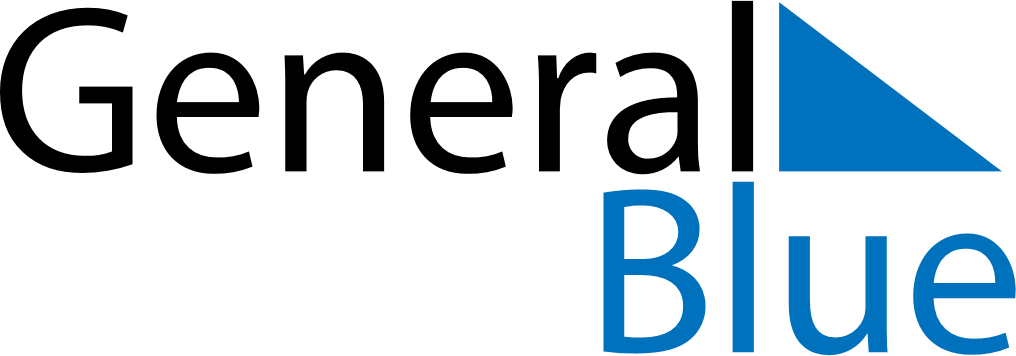 June 2024June 2024June 2024June 2024June 2024June 2024June 2024Vidareidi, Nordoyar, Faroe IslandsVidareidi, Nordoyar, Faroe IslandsVidareidi, Nordoyar, Faroe IslandsVidareidi, Nordoyar, Faroe IslandsVidareidi, Nordoyar, Faroe IslandsVidareidi, Nordoyar, Faroe IslandsVidareidi, Nordoyar, Faroe IslandsSundayMondayMondayTuesdayWednesdayThursdayFridaySaturday1Sunrise: 3:48 AMSunset: 10:59 PMDaylight: 19 hours and 11 minutes.23345678Sunrise: 3:46 AMSunset: 11:02 PMDaylight: 19 hours and 15 minutes.Sunrise: 3:44 AMSunset: 11:04 PMDaylight: 19 hours and 19 minutes.Sunrise: 3:44 AMSunset: 11:04 PMDaylight: 19 hours and 19 minutes.Sunrise: 3:42 AMSunset: 11:06 PMDaylight: 19 hours and 23 minutes.Sunrise: 3:41 AMSunset: 11:08 PMDaylight: 19 hours and 27 minutes.Sunrise: 3:39 AMSunset: 11:10 PMDaylight: 19 hours and 30 minutes.Sunrise: 3:38 AMSunset: 11:11 PMDaylight: 19 hours and 33 minutes.Sunrise: 3:36 AMSunset: 11:13 PMDaylight: 19 hours and 36 minutes.910101112131415Sunrise: 3:35 AMSunset: 11:15 PMDaylight: 19 hours and 39 minutes.Sunrise: 3:34 AMSunset: 11:16 PMDaylight: 19 hours and 42 minutes.Sunrise: 3:34 AMSunset: 11:16 PMDaylight: 19 hours and 42 minutes.Sunrise: 3:33 AMSunset: 11:18 PMDaylight: 19 hours and 44 minutes.Sunrise: 3:32 AMSunset: 11:19 PMDaylight: 19 hours and 46 minutes.Sunrise: 3:31 AMSunset: 11:20 PMDaylight: 19 hours and 48 minutes.Sunrise: 3:31 AMSunset: 11:21 PMDaylight: 19 hours and 50 minutes.Sunrise: 3:30 AMSunset: 11:22 PMDaylight: 19 hours and 52 minutes.1617171819202122Sunrise: 3:30 AMSunset: 11:23 PMDaylight: 19 hours and 53 minutes.Sunrise: 3:29 AMSunset: 11:24 PMDaylight: 19 hours and 54 minutes.Sunrise: 3:29 AMSunset: 11:24 PMDaylight: 19 hours and 54 minutes.Sunrise: 3:29 AMSunset: 11:24 PMDaylight: 19 hours and 55 minutes.Sunrise: 3:29 AMSunset: 11:25 PMDaylight: 19 hours and 55 minutes.Sunrise: 3:29 AMSunset: 11:25 PMDaylight: 19 hours and 56 minutes.Sunrise: 3:29 AMSunset: 11:26 PMDaylight: 19 hours and 56 minutes.Sunrise: 3:30 AMSunset: 11:26 PMDaylight: 19 hours and 56 minutes.2324242526272829Sunrise: 3:30 AMSunset: 11:26 PMDaylight: 19 hours and 55 minutes.Sunrise: 3:31 AMSunset: 11:26 PMDaylight: 19 hours and 55 minutes.Sunrise: 3:31 AMSunset: 11:26 PMDaylight: 19 hours and 55 minutes.Sunrise: 3:31 AMSunset: 11:25 PMDaylight: 19 hours and 54 minutes.Sunrise: 3:32 AMSunset: 11:25 PMDaylight: 19 hours and 53 minutes.Sunrise: 3:33 AMSunset: 11:25 PMDaylight: 19 hours and 51 minutes.Sunrise: 3:34 AMSunset: 11:24 PMDaylight: 19 hours and 50 minutes.Sunrise: 3:35 AMSunset: 11:23 PMDaylight: 19 hours and 48 minutes.30Sunrise: 3:36 AMSunset: 11:22 PMDaylight: 19 hours and 46 minutes.